Welcome                       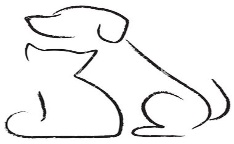 Thank you for giving us the opportunity to care for your family pet. We will be more than happy to respond to any questions that you may have concerning your pets health. To ensure the best possible care and treatment, please take time to fill out the form to the best of your abilities.   Thanks!Please Note: For the safety of the Dr. and the staff, ALL PATIENTS MUST BE UP TO DATE ON THE RABIES VACCINATION UNLESS EXCUSSED BY THE DR FOR MEDICAL RESAONS.-Registration-Owner name: ________________________________________Spouse:_________________________Address: _____________________________________________Apt #________Zip code: _________E-Mail: _________________________________________*required for reminders & online access to patient chartPhone Number: Cell: __________________Work:___________________Other:_________________******EMERGENCY CONTACT Name/Number: _________________________________**********How did you hear about our clinic?White pages _____Yellow pages _____Sign_____ Google_____ Dexmedia _____ Other_____________________________Or who may we thank for the recommendation? ____________________________________________________________-Patient Health History-Name of the patient: __________________________ Birth Date: ____________ Dog_____ Cat____Breed: ________________________________________________Color: _________________________Male: _____ Neutered_____ Female: _____ Spayed_____Vaccination History: (date & type) _____________________________________________________Currently of a Flea/Tick Preventative? Which one? _______________________________________Currently on a Heartworm Preventative? _______________________________________________Current medication: ________________________________________Diet: _____________________Authorization for treatment:I hereby authorize the veterinarian to examine, prescribe for, or treat the above described patient. I assume responsibility for all charges incurred in the care of this animal. An estimate will be provided at your request.  I also understand that these charges will be paid at the time of release and that in some cases a deposit will be required upon beginning treatment (Ex: Hospitalization/Surgery etc).Signature of legal owner: _________________________________________ Date: ________________________